Super MasterLe four SUPER MASTER enrichit la série haute gamme des fours Clementi. La chambre de cuisson de 70x80 cm est idéale pour la préparation d'aliments en grande quantité qui nécessitent des grilles de grandes dimensions.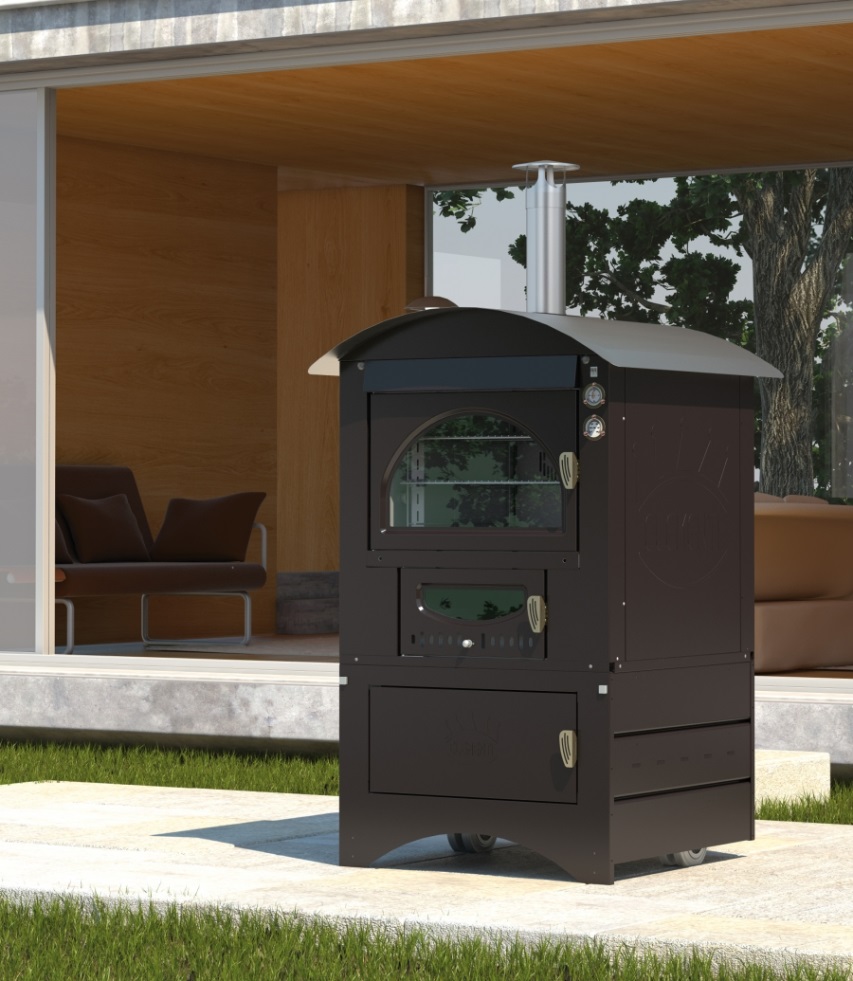 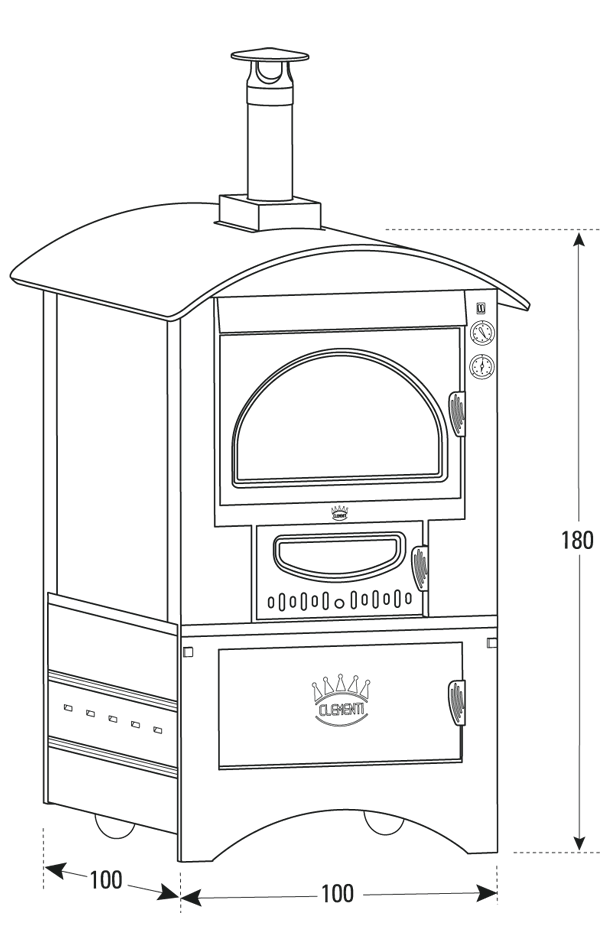 Ventilation-vitesse pour environnementDoppia, tipo PlusPlans de cuisson3Chambre de cuissonInox 304, smontabile, antitaglio / refrattarioLEGNA_PER_RAGGIUNGERE_3005 kgBois nécessaire par heure pour le maintien de la température (Kg)1 kgChaleur constante du four (h)4 oreChaleur 8 heures après l’extinction (°C)100°CCO mesuré à 13% O2min. 0,17 / max 0,32